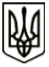 МЕНСЬКА МІСЬКА РАДАРОЗПОРЯДЖЕННЯ 01 листопада 2021 року	м. Мена	№ 386Про створення комісії для проведення конкурсу на заміщення вакантних посадВідповідно до Порядку проведення конкурсу на заміщення вакантних посад державних службовців, затвердженого постановою Кабінету Міністрів України від 15 лютого 2002 р. № 169 «Про затвердження Порядку проведення конкурсу на заміщення вакантних посад державних службовців», розпорядження міського голови від 12 січня 2021 р. № 15 «Про затвердження Порядку проведення конкурсу на заміщення вакантних посад посадових осіб місцевого самоврядування в Менській міській раді» для проведення конкурсу на заміщення вакантних посад у штаті апарату Менської міської ради – провідних спеціалістів відділу документування та забезпечення діяльності апарату ради створити комісію у наступному складі:Голова комісії: НЕБЕРА Олег Леонідович, перший заступник міського голови.Секретар комісії: ОСЄДАЧ Раїса Миколаївна, завідувач сектору кадрової роботи Менської міської ради.Члени комісії: СТАРОДУБ Людмила Олександрівна, керуючий справами виконавчого комітету Менської міської ради.ЖУРАКОВСЬКА Альона Володимирівна, начальник відділу документування та забезпечення діяльності апарату ради. БЕРНАДСЬКА Тетяна Анатоліївна, начальник юридичного відділу Менської міської ради.Міський голова							      Геннадій ПРИМАКОВ